PHILOSOPHY, BELIEFS & ETHICS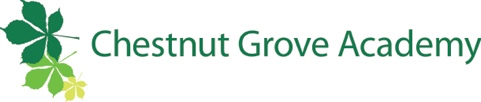 (PBE)  YEAR 1 SPECIFICATIONYou will have three exam papers (2 essays per section). 01 Philosophy 02 Ethics03 Developments in religious thought (Christianity)01.1 Philosophical Language and Thought01.1.1Plato’s understanding of reality01.1.2Plato’s theory of The Forms01.1.3Plato’s Analogy of the Cave01.1.4Aristotle’s understanding of reality01.1.5Aristole’s four causes01.1.6Aristole’s view of the prime mover01.1.7Metaphysics of consciousness01.1.8Materialism01.2 The Existence of God01.2.1The teleological Argument 01.2.2The cosmological Argument01.2.3Challenges to arguments from observation01.2.4The ontological Argument01.3 God & the World01.3.1Mystical Experience01.3.2Conversion 01.3.3Religious Experience01.3.4Interpretations of Experience01.3.5The Problem of Evil01.4.6Theodices 02.1Utilitarianism02.1.1Types of ethical theories02.1.2Bentham and utilitarianism02.1.3Mill and utilitarianism02.1.4Act and rule utilitarianism02.1.5Criticisms of utilitarianism02.2Kantian ethics02.2.1Deontological ethics02.2.2Duty and the good will02.2.3Kant’s imperatives and postulates02.2.4Criticisms of Kant02.3Situation Ethics02.3.1The concept of agape02.3.2The six propositions02.3.3The four working principles02.3.4Conscience02.3.5Criticisms of situation ethics02.4Natural law02.4.1Telos and natural law02.4.2The four tiers of law02.4.3The precepts02.4.4Criticisms of natural law02.5Euthanasia02.5.1Sanctity and quality of life02.5.2Types of euthanasia02.5.3Euthanasia and natural law02.5.4Euthanasia and situation ethics02.5.5Other issues surrounding euthanasia02.6Business ethics02.6.1Corporate social responsibility and the importance of good ethics02.6.2Whistle-blowing02.6.3Globalisation and ethics02.6.3Kantian ethics and business02.6.4Utilitarianism and business02.6.5Capitalism and consumerism03.1St Augustine03.1.1Creation03.1.2Original sin and its effects03.1.3God’s grace03.1.4Criticisms of Augustine03.2Death and the afterlife03.2.1Heaven, hell and purgatory03.2.2Election03.2.3Issues surrounding the afterlife03.3Knowledge of God03.3.1Natural knowledge of God’s existence03.3.2Revelation03.3.3Issues surrounding knowledge of God03.4Jesus03.4.1The birth of Jesus03.4.2The teachings of Jesus03.4.3Liberation theology03.4.4Evaluating the role of Jesus03.5Morality02.5.1Sources of reason02.5.2Christianity and agape02.5.3Dietrich Bonhoeffer02.5.4Evaluating the ideas of Bonhoeffer02.5.5Rebellion in Christianity